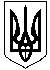 НОВОСАНЖАРСЬКА СЕЛИЩНА РАДАНОВОСАНЖАРСЬКОГО РАЙОНУ ПОЛТАВСЬКОЇ ОБЛАСТІ(тридцять восьма позачергова сесія селищної ради сьомого скликання)РІШЕННЯ22 жовтня 2020  року              смт Нові Санжари                                       № 13Про підготовку житлово-комунальнихгосподарств громади до роботи в осінньо-зимовий період 2020-2021 рр.	Заслухавши та обговоривши інформації щодо підготовки житлово-комунальних господарств громади до роботи в осінньо-зимовий період 2020-2021 рр., керуючись Законом України "Про місцеве самоврядування в Україні", селищна рада ВИРІШИЛА:                               	1. Інформацію комунального підприємства "Джерело" Новосанжарської селищної ради щодо підготовки житлово-комунального господарства громади до роботи в осінньо-зимовий період 2020-2021 рр. взяти до відома ( додається).	2. Інформацію комунального підприємства "Добрі руки плюс" Новосанжарської селищної ради щодо підготовки житлово-комунального господарства громади до роботи в осінньо-зимовий період 2020-2021 рр. взяти до відома ( додається).Секретар селищної ради                                                                       О. О. ВовкІнформація 
комунального підприємства "Джерело" Новосанжарської селищної ради щодо підготовки житлово-комунального господарства громади до роботи в осінньо-зимовий період 2020-2021 рр.	У смт Нові Санжари та селі Зачепилівка проживають 9145 осіб. Житловий фонд громади налічує 51 багатоквартнирний будинок, 37 з них є комунальною власністю і 3959 індивідуальних житлових будинків. У громаді відсутнє централізоване теплопостачання та гаряче водозабезпечення.		У селищі Нові Санжари функціонує комунальне підприємство «Джерело» Новосанжарської селищної ради. З метою підготовки житлово-комунального господарства громади в осінньо-зимовий період комунальним підприємством здійснено ряд заходів:- Проведена  частина капітального ремонту автомобілів  марки  ГАЗ 3309 (сміттєвози). -  Проведено поточний ремонт на свердловині № 7 по вулиці Космічна.         - Проведено поточний ремонт на свердловині №1 по вулиці Святотроїцька ( район  молокозаводу ).         - Проведено поточний ремонт на свердловині № 2 по вулиці Каштанова.        - Ведуться поточні ремонти автотранспорту по підготовці до осінньо-                                          зимового періоду.- Ведуться поточні ремонтні роботи на аварійних відрізках водогонів.- Облаштовані колодязі з датчиками тиску на безбаштових свердловинах.		Комунальним підприємством «Джерело» Новосанжарської селищної ради виконуються всі необхідні заходи щодо забезпечення життєдіяльності громади в зимовий період 2019-2020 р.р.В.о. начальника КП «Джерело»Новосанжарської селищної ради                                                         Борт С.М.Інформація
 комунального підприємства "Добрі руки плюс" Новосанжарської селищної ради щодо підготовки житлово-комунального господарства громади до роботи в осінньо-зимовий період 2020-2021 рр.Для забезпечення належнного стану доріг та вулиць смт Нові Санжари й села Зачепилівка водії КП «Добрі руки плюс» Новосанжарської селищної ради   провели поточний ремонт автомобіля САЗ 3507, у якому було замінено  коробку передач та проведені поварочні роботи кузова (повністю замінено листи металу та профіль).З метою боротьби з ожеледицею та сніговими заметами взимку готова до використання снігоочисна техніка (мінітрактори марки ДВ 24070 ВІ та ДВ 24079 ВІ), якими  проводяться роботи по очищенню тротуарів і зупинок. Готовий до боротьби з ожеледицею новий оприскувач, який придатний до використання антиожеледочних реагентів.Було поновлено ліцензію та дозвіл на спецводокористування, та проведенні проби питної води на санітарно-мікробіологічні дослідження, в результаті виявили, що вода в селі Зачепилівка відповідає вимогам ДсанПіНу 2,2,4-171-10. Гігієнічні вимоги до води питної призначені для споживання людиною. Для безперебійного постачання питної води проводяться роботи по заміні кранів у вуличних колодязях. Також в належний стан приведена територія навколо артсвердловин. Для безпечного перевезення школярів до освітніх закладів на постійному контролі перебуває питання технічного стану «Шкільного автобуса».Комунальним підприємством «Добрі руки плюс» Новосанжарської селищної ради виконується всі необхідні заходи щодо забезпечення життєдіяльності Новосанжарської громади  в зимовий період 2020-2021 рр.В.о. директора КП «Добрі руки плюс»
Новосанжарської селищної ради                                               А. О. Омельченко 